舒城中学2021-2022学年度第一学期第一次统考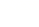 高一政治时间：90分钟   分值：100分一、单项选择题(共72分，24小题，每小题3分。下列各题4个备选答案中，只有1个是最符合题意的。）舒城县2018年光荣完成脱贫攻坚任务，但是近几届舒城学子高考仍然享受脱贫不脱政策优惠，你认为全国全面完成脱贫攻坚任务是								（ ）A．2018年 	B．2019年 	C．2020年 	D．2021年庆祝中国共产党成立100周年大会7月1日上午8时在北京天安门广场隆重举行。中共中央总书记、国家主席、中央军委主席习近平将发表重要讲话。习近平代表党和人民庄严宣告，经过全党全国各族人民持续奋斗，我们实现了第一个百年奋斗目标，在中华大地上（），历史性地解决了绝对贫困问题，正在意气风发向着全面建成社会主义现代化强国的第二个百年奋斗目标迈进。这是中华民族的伟大光荣！这是中国人民的伟大光荣！这是中国共产党的伟大光荣！A．全面建成了小康社会	B．实现了现代化C．实现了中国梦 	D．实现了祖国完全统一青春是生命中的华美篇章，它带来了喜悦和力量，也带来了困惑和烦恼。我们上舒城中学后要																	（ ）①要尽情享受亲情和父母的关爱	②把主要精力放在与异性同学交往上③要珍视生命、直面挫折	④克服青春期的烦恼，调控好心理冲动 A．①②     	B．③④      	C．②③      	D．①④教育部近日印发通知，要求加强中小学生手机管理。通知要求中小学生原则上不得带手机入校，如有需求，须经家长同意书面提出申请，进校后应将手机交由学校统一保管，禁止带入课堂。对此，认识正确的是											（ ）①有利于保护学生视力       	②让学生在学校专心学习③防止沉迷网络和游戏，促进学生身心健康发展         ④中小学生应增强自制力，拒绝使用手机A．①②③	B．①③④    	C．①②④	D．②③④守护生命需要增强自我保护意识，掌握基本的自救自护方法。下列方法正确的是（ ）A．①②     	B．①④         	C．③④      	D．②③ 中华优秀传统文化博大精深，很多名言警句闪烁着思想与智慧光芒。以下名言警句及解读对应最合理的是														（ ）①“单则易折，众则难摧”——遵守社会规则，正确对待竞争 ②“敬人者，人恒敬之”——尊重别人的人，也会得到他人的敬重 ③“人而无信，不知其可也”——要树立诚信意识，做诚实守信的人 ④“己所不欲，勿施于人”——要设身处地为他人着想，不把自己的意志强加给他人A．①②③	B．①③④	C．①②④	D．②③④班级要出一期主题板报，小安等几位同学具体负责，他们在报头通栏写了“山高人为峰”五个大字，可高山画出来后，总感觉山势的高大显示不出来。大家先是犯愁，后是争论不休，始终拿不出好的主意来。此时，一直沉思的小安同学走到板报前，用粉笔在半山腰加了几朵云（见图），立即赢得大家的一致肯定。小安同学值得你学习的是		（ ）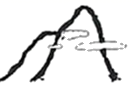 ①创新精神与能力，能突破思维定势	②善于观察的优秀品质 ③勤于动手，大胆实践，善于创新的勇气	④自强不息的精神 A．①②③	B．①③④	C．①②④	D．②③④平等是指社会主体在社会关系社会生活中处于同等的地位，具有相同的发展机会，享有同等的权利。包括人格平等、机会平等、权利平等。下列情境符合这一要义的是（ ）①提高居民基础养老金，保障民生	②小升初入学选拔考试，择优录取③加强基础教育的投入，教育均衡	④多地向疫后武汉倾斜，助力发展A．①②③	B．②③④	C．①②④	D．①③④2020年5月28日下午，十三届全国人大三次会议以高票表决通过《全国人民代表大会关于建立健全香港特别行政区维护国家安全的法律制度和执行机制的决定》。这表明（ ）A．国家利益至上，我国坚决维护国家安全和利益B．“一国两制”是解决港、澳、台问题基本方针C．我国坚持民族平等团结，维护各民族共同繁荣D．人大立法为维护香港的繁荣稳定提供物质保障党的十九届四中全会指出，发展社会主义民主政治，必须坚持和完善人民当家作主制度体系，尤其要坚持和完善根本政治制度。这一制度指的是（ ）A．民族区城自治制度	B．基层群众自治制度C．人民代表大会制度	D．人民政治协商制度2019是改革开放纵深推进 一年，也是改革开放成效显著的一年。46个重点改革任务和其他61个改革任务基本完成，各方面共出台285个改革方案……过去年的改革开放风貌，令人欣喜。可见改革开放是												（ ）①强国富民必由之路	②当代中国的兴国之魂③决定当代中国命运的关键抉择	④一场新的伟大革命A．①②③	B．②③④	C．①③④	D．①②④人民安全是国家安全的基石。只有构建起强大的公共卫生体系，健全预警响应机制，全面提升防控和救治能力，织密防护网、筑牢筑实隔离墙，才能切实为维护人民健康提供有力保障。我国全面构筑强大的公共卫生体系体现了							（ ）①以人民为中心发展思想	②我国公共卫生安全最完善③实施健康中国发展战略	④人民安全是国家安全主旨A．①②③	B．①②④	C．①③④	D．②③④青春成长之路，不缺乏鲜花，也少不了荆棘，充满了幸福，也一定有创伤。那是成长的痛，是成熟的磨砺。有格的青春需要我们										（ ）①正确认识自我，尊重自我	②培养兴趣爱好，丰富自我③激发自身潜能，自立自强	④绕过困难挫折，健康成长           A．①②③	B．①②④    	C．①③④     	D．②③④唐太宗以魏征为镜，兴盛了大唐；楚怀王丢掉了屈原这面镜子，导致了楚国的灭亡。这一对比告诉我们认识自我要重视											（ ）A．自我评价   	B．他人评价      	C．集体评价      	D．悦纳自我书写漫漫青春，激荡热血的心灵；挥洒辛勤的汗水，感慨奋斗的生命。这句青春感言告诉我们追求青春之美，要													（ ）①实现外在美与内在美统一        	②勤勉奋斗，实现人生意义③用创造来见证生命的喜悦         	④享受人生，感受青春快乐       A．①②③ 	B．①②④       	C．①③④        	D．②③④《中华人民共和国反食品浪费法》已由中华人民共和国第十三届全国人民代表大会常务委员会第二十八次会议于2021年4月29日通过，自公布之日起施行。这体现了法律的特征是																	（ ）A．由国家制定或认可          	B．靠人们自觉来实施C．具有普遍的约束力          	D．法律面前人人平等右图漫画中两位同学的交往，告诉我们对待友谊							（ ）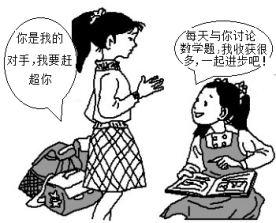 ①端正交往中竞争态度   	②接受竞争中朋友的成就③学会竞争中共同成长   	④坦然接受友谊逐渐淡出A．①②④	B．①②③	C．①③④	D．②③④小时候，总以为爸爸无所不能，是个超级英雄。长大后，才发现一次次的叛逆和争吵，让白发爬上了他的鬓角，那个无所不能的爸爸原来也会老。化解与父亲的冲突，需要我们																			（ ）①消除和父亲的所有差异    	②学习沟通和交流的技巧③理解父亲的行为和想法       	④屈从父亲的干涉和指责A．①③	B．②③	C．②④	D．①②礼让行人是司乘人员必须遵守的一条规则，但也有个别行人却因为这一规定而变得肆无忌惮。要解决这一矛盾													（ ）①司机可以按喇叭加速通过斑马线     	②司机应礼让行人，不乱按喇叭③行人随意穿过马路是他们的权利     	④行人遵守交通规则，语言文明A．①②	B．①③	C．②④	D．③④秀秀是班级的卫生委员，每天放学都有值日生以自己着急回家为由不认真打扫班级卫生，这让秀秀很苦恼。为了解决这一问题，秀秀决定利用班会谈谈这个问题，以下表述不能作为秀秀论点的是														（ ）A．一个优秀的班集体需要每个人的努力B．自觉承担责任可以促进个人成长和集体进步C．智慧从劳动来，力量从团结来，荣誉从集体来D．在集体生活中，个人利益与集体利益总是一致的关于自由和规则的关系：司机说，自由就是握好方向盘，按交通规则行驶；风筝说，自由就是系着一根长线在空中飞舞……这说明									（ ）A．自由和规则毫无关系	B．规则是对自由的束博C．自由和规则相互冲突	D．规则是对自由的保障中国共产党十九届五中全会公报提出：坚持创新在我国现代化建设全局中的核心地位，把科技自立自强作为国家发展的战略支撑。它表明							（ ）①唯创新者进，唯创新者强，唯创新者胜	②当今国际社会竞争实质是科技创新能力③我国要坚持走中国特色的自主创新道路	④改革通过创新渗透到社会生活方方面面A．②④   	B．①③        	C．②③        	D．①④我国宪法是人民意志的集中体现，是国家根本法。下列体现这一特征的是		（ ）①宪法规定了国家生活中一切领域的问题②宪法是一切组织和个人的根本活动准则③宪法是其他法律的立法基础和立法依据  ④宪法的制定和修改比普通法律更为严格A．①②③	B．①②④	C．①③④	D．②③④回首2020年，中国外交迎难而上、负重前行，主动为国家担当，积极对世界尽责，同步抗击新冠病毒和国际政治病毒，为捍卫国家利益、维护全球稳定作出了不懈努力。可见，中国																	（ ）①致力成为世界和平的建设者	②为全球治理贡献方案和智慧  ③成为世界发展引擎和稳定器	④成为决定世界格局主导力量A．①②③	B．①②④	C．①③④	D．②③④二、非选择题（共28分，4小题）（28分）2020年11月17日，安徽省发改委发布本省“十三五”经济社会发展成就。结合下面列举的部分成就，回答问题。成就一  人民群众幸福感、获得感、安全感不断增强。现行标准下超过300万农村贫困人口全面脱贫、3000个贫困村全部出列、31个贫困县全部摘帽，全面完成8．5万建档立卡贫困人口搬迁安置任务，脱贫攻坚取得决定性胜利……成就二  绿色江淮建设成效显著。污染防治攻坚战阶段性目标顺利实现，蓝天、碧水、净土保卫战有力推进。2019年细颗粒物平均浓度达到有监测记录以来最好水平，长江流域水质达到国家考核以来最好水平。河（湖）长制、林长制建立健全，全国首个林长制改革示范区在安徽落地实施。成就三  开放合作实现重大突破。安徽全省域纳入国家长三角一体化发展战略实施范国，由“全面参与”转向“深度融合”。中国（安徽）自由贸易试验区启动建设，2019年进出口额接近700亿美元，累计有88家“世界500强”企业来皖投资。阅读感知（1）上述民生成就体现了党和政府坚持的发展思想是________________。（4分）探究分析（2）成就二中我省大力推进绿色江淮建设的依据是什么？（8分）拓展思考（3）结合成就三，简要说明我省融入国家长三角一体化发展的现实意义。（8分）（4）围绕上述成就，为了建设更加“皖”美的家乡，谈谈你在生活中的实际行动。（8分）舒城中学2021年高一入学考试政治参考答案25． （1）以人民为中心。（4分）（2）①实现人与自然和谐共生；②严峻的人口、资源和环境形势；③可持续发展的需要；④建设美好家园，满足人民对美好生活的需要；⑤践行绿色发展，建设生态文明；等等。（符合题意、两点即可，8分）（（3）①有利于全面深化改革开放，不断提高对外开放水平；②有利于实现跨越式发展，促进高质量发展；③有利于充分发挥地理区位优势，促进我省协调发展；④有利于优化产业结构，促进创新发展；等等。（符合题意、两点即可，8分）（4）①提高自身素质，培养兴趣和好奇心，培养创新能力；②为贫困人口提供力所能及的帮助；③努力学习，立志成才，助力家乡建设；④关注家乡发展，积极为美好安徽建设建言献策等等。（符合题意、两点即可，8分）序号生活中的场景自救自护方法①不小心被热油烫伤立即用冷水冲洗②遇到火灾用湿毛巾捂住口鼻，快速有序正确逃离③厨房闻到浓重的煤气味快速拨打电话求助④放学途中遇到雷暴雨尽快跑到附近的大树下躲避题号123456789101112选项CABAAAADACCC题号131415161718192021222324选项ABAABBCDDBDA